様式第81号(第52条関係)軽自動車税(種別割)廃車申告書兼標識返納書(原動機付自転車・小型特殊自動車)　　　　　　　　年　　月　　日栗東市長　様　　　　　　つぎのとおり申告及び標識の返納をします。軽自動車税(種別割)廃車申告書兼標識返納書(原動機付自転車・小型特殊自動車)　　　　　　　　年　　月　　日栗東市長　様　　　　　　つぎのとおり申告及び標識の返納をします。軽自動車税(種別割)廃車申告書兼標識返納書(原動機付自転車・小型特殊自動車)　　　　　　　　年　　月　　日栗東市長　様　　　　　　つぎのとおり申告及び標識の返納をします。軽自動車税(種別割)廃車申告書兼標識返納書(原動機付自転車・小型特殊自動車)　　　　　　　　年　　月　　日栗東市長　様　　　　　　つぎのとおり申告及び標識の返納をします。軽自動車税(種別割)廃車申告書兼標識返納書(原動機付自転車・小型特殊自動車)　　　　　　　　年　　月　　日栗東市長　様　　　　　　つぎのとおり申告及び標識の返納をします。軽自動車税(種別割)廃車申告書兼標識返納書(原動機付自転車・小型特殊自動車)　　　　　　　　年　　月　　日栗東市長　様　　　　　　つぎのとおり申告及び標識の返納をします。申告の理由種別種別種別種別種別種別第三十四号様式軽自動車税(種別割)廃車申告書兼標識返納書(原動機付自転車・小型特殊自動車)　　　　　　　　年　　月　　日栗東市長　様　　　　　　つぎのとおり申告及び標識の返納をします。軽自動車税(種別割)廃車申告書兼標識返納書(原動機付自転車・小型特殊自動車)　　　　　　　　年　　月　　日栗東市長　様　　　　　　つぎのとおり申告及び標識の返納をします。軽自動車税(種別割)廃車申告書兼標識返納書(原動機付自転車・小型特殊自動車)　　　　　　　　年　　月　　日栗東市長　様　　　　　　つぎのとおり申告及び標識の返納をします。軽自動車税(種別割)廃車申告書兼標識返納書(原動機付自転車・小型特殊自動車)　　　　　　　　年　　月　　日栗東市長　様　　　　　　つぎのとおり申告及び標識の返納をします。軽自動車税(種別割)廃車申告書兼標識返納書(原動機付自転車・小型特殊自動車)　　　　　　　　年　　月　　日栗東市長　様　　　　　　つぎのとおり申告及び標識の返納をします。軽自動車税(種別割)廃車申告書兼標識返納書(原動機付自転車・小型特殊自動車)　　　　　　　　年　　月　　日栗東市長　様　　　　　　つぎのとおり申告及び標識の返納をします。廃車原動機付自転車原動機付自転車原動機付自転車原動機付自転車小型特殊自動車小型特殊自動車第三十四号様式軽自動車税(種別割)廃車申告書兼標識返納書(原動機付自転車・小型特殊自動車)　　　　　　　　年　　月　　日栗東市長　様　　　　　　つぎのとおり申告及び標識の返納をします。軽自動車税(種別割)廃車申告書兼標識返納書(原動機付自転車・小型特殊自動車)　　　　　　　　年　　月　　日栗東市長　様　　　　　　つぎのとおり申告及び標識の返納をします。軽自動車税(種別割)廃車申告書兼標識返納書(原動機付自転車・小型特殊自動車)　　　　　　　　年　　月　　日栗東市長　様　　　　　　つぎのとおり申告及び標識の返納をします。軽自動車税(種別割)廃車申告書兼標識返納書(原動機付自転車・小型特殊自動車)　　　　　　　　年　　月　　日栗東市長　様　　　　　　つぎのとおり申告及び標識の返納をします。軽自動車税(種別割)廃車申告書兼標識返納書(原動機付自転車・小型特殊自動車)　　　　　　　　年　　月　　日栗東市長　様　　　　　　つぎのとおり申告及び標識の返納をします。軽自動車税(種別割)廃車申告書兼標識返納書(原動機付自転車・小型特殊自動車)　　　　　　　　年　　月　　日栗東市長　様　　　　　　つぎのとおり申告及び標識の返納をします。□　廃棄□　譲渡□　転出□　盗難・紛失□　その他(　　　　　　)□　第一種　　(50cc迄又は0.6kW迄)□　第二種　乙　　(50cc超～90cc又は0.6kW超～0.8kW)□　第二種　甲　　(90cc超～125cc又は0.8kW超～1.0kW)□　ミニカー　　(50cc迄又は0.6kW迄)□　第一種　　(50cc迄又は0.6kW迄)□　第二種　乙　　(50cc超～90cc又は0.6kW超～0.8kW)□　第二種　甲　　(90cc超～125cc又は0.8kW超～1.0kW)□　ミニカー　　(50cc迄又は0.6kW迄)□　第一種　　(50cc迄又は0.6kW迄)□　第二種　乙　　(50cc超～90cc又は0.6kW超～0.8kW)□　第二種　甲　　(90cc超～125cc又は0.8kW超～1.0kW)□　ミニカー　　(50cc迄又は0.6kW迄)□　第一種　　(50cc迄又は0.6kW迄)□　第二種　乙　　(50cc超～90cc又は0.6kW超～0.8kW)□　第二種　甲　　(90cc超～125cc又は0.8kW超～1.0kW)□　ミニカー　　(50cc迄又は0.6kW迄)□　農耕作業用□　その他　(　　　　　　)□　農耕作業用□　その他　(　　　　　　)標識番号標識番号栗東市・栗東町栗東市・栗東町第三十四号様式軽自動車税(種別割)廃車申告書兼標識返納書(原動機付自転車・小型特殊自動車)　　　　　　　　年　　月　　日栗東市長　様　　　　　　つぎのとおり申告及び標識の返納をします。軽自動車税(種別割)廃車申告書兼標識返納書(原動機付自転車・小型特殊自動車)　　　　　　　　年　　月　　日栗東市長　様　　　　　　つぎのとおり申告及び標識の返納をします。軽自動車税(種別割)廃車申告書兼標識返納書(原動機付自転車・小型特殊自動車)　　　　　　　　年　　月　　日栗東市長　様　　　　　　つぎのとおり申告及び標識の返納をします。軽自動車税(種別割)廃車申告書兼標識返納書(原動機付自転車・小型特殊自動車)　　　　　　　　年　　月　　日栗東市長　様　　　　　　つぎのとおり申告及び標識の返納をします。軽自動車税(種別割)廃車申告書兼標識返納書(原動機付自転車・小型特殊自動車)　　　　　　　　年　　月　　日栗東市長　様　　　　　　つぎのとおり申告及び標識の返納をします。軽自動車税(種別割)廃車申告書兼標識返納書(原動機付自転車・小型特殊自動車)　　　　　　　　年　　月　　日栗東市長　様　　　　　　つぎのとおり申告及び標識の返納をします。□　廃棄□　譲渡□　転出□　盗難・紛失□　その他(　　　　　　)□　第一種　　(50cc迄又は0.6kW迄)□　第二種　乙　　(50cc超～90cc又は0.6kW超～0.8kW)□　第二種　甲　　(90cc超～125cc又は0.8kW超～1.0kW)□　ミニカー　　(50cc迄又は0.6kW迄)□　第一種　　(50cc迄又は0.6kW迄)□　第二種　乙　　(50cc超～90cc又は0.6kW超～0.8kW)□　第二種　甲　　(90cc超～125cc又は0.8kW超～1.0kW)□　ミニカー　　(50cc迄又は0.6kW迄)□　第一種　　(50cc迄又は0.6kW迄)□　第二種　乙　　(50cc超～90cc又は0.6kW超～0.8kW)□　第二種　甲　　(90cc超～125cc又は0.8kW超～1.0kW)□　ミニカー　　(50cc迄又は0.6kW迄)□　第一種　　(50cc迄又は0.6kW迄)□　第二種　乙　　(50cc超～90cc又は0.6kW超～0.8kW)□　第二種　甲　　(90cc超～125cc又は0.8kW超～1.0kW)□　ミニカー　　(50cc迄又は0.6kW迄)□　農耕作業用□　その他　(　　　　　　)□　農耕作業用□　その他　(　　　　　　)廃車年月日廃車年月日年　　月　　日　　年　　月　　日　　年　　月　　日　　年　　月　　日　　年　　月　　日　　年　　月　　日　　年　　月　　日　　第三十四号様式納税義務者所有者　住所又は所在地〒□□□―□□□□〒□□□―□□□□〒□□□―□□□□〒□□□―□□□□主たる定置場主たる定置場1．左記所有者の住所又は所在地と同じ1．左記所有者の住所又は所在地と同じ1．左記所有者の住所又は所在地と同じ1．左記所有者の住所又は所在地と同じ1．左記所有者の住所又は所在地と同じ1．左記所有者の住所又は所在地と同じ1．左記所有者の住所又は所在地と同じ1．左記所有者の住所又は所在地と同じ1．左記所有者の住所又は所在地と同じ1．左記所有者の住所又は所在地と同じ1．左記所有者の住所又は所在地と同じ1．左記所有者の住所又は所在地と同じ1．左記所有者の住所又は所在地と同じ第三十四号様式納税義務者所有者　住所又は所在地〒□□□―□□□□〒□□□―□□□□〒□□□―□□□□〒□□□―□□□□主たる定置場主たる定置場2．2．2．2．2．2．2．2．2．2．2．2．2．第三十四号様式納税義務者所有者(フリガナ)　氏名又は名称車名車名車名車名車名車名型式及び年式型式及び年式型式及び年式原動機の型式原動機の型式原動機の型式原動機の型式原動機の型式原動機の型式第三十四号様式納税義務者所有者(フリガナ)　氏名又は名称型　年式型　年式型　年式第三十四号様式納税義務者所有者(フリガナ)　氏名又は名称車台番号車台番号車台番号車台番号車台番号車台番号型式認定番号型式認定番号型式認定番号総排気量又は定格出力総排気量又は定格出力総排気量又は定格出力総排気量又は定格出力総排気量又は定格出力総排気量又は定格出力第三十四号様式納税義務者所有者生年月日年　　月　　日電話番号cckWcckWcckWcckWcckWcckW第三十四号様式納税義務者使用者　住所又は所在地〒□□□―□□□□〒□□□―□□□□〒□□□―□□□□〒□□□―□□□□cckWcckWcckWcckWcckWcckW第三十四号様式納税義務者使用者　住所又は所在地〒□□□―□□□□〒□□□―□□□□〒□□□―□□□□〒□□□―□□□□標識返納の有無標識返納の有無標識返納の有無　　　　　　標識返納がない場合、その理由　　　　　　標識返納がない場合、その理由　　　　　　標識返納がない場合、その理由　　　　　　標識返納がない場合、その理由　　　　　　標識返納がない場合、その理由　　　　　　標識返納がない場合、その理由　　　　　　標識返納がない場合、その理由　　　　　　標識返納がない場合、その理由　　　　　　標識返納がない場合、その理由　　　　　　標識返納がない場合、その理由　　　　　　標識返納がない場合、その理由　　　　　　標識返納がない場合、その理由第三十四号様式納税義務者使用者　住所又は所在地〒□□□―□□□□〒□□□―□□□□〒□□□―□□□□〒□□□―□□□□1．有2．無1．有2．無1．有2．無　イ．盗難　　　ロ．紛失　　　ハ．破損　　　ニ．その他(　　　　　　)　具体的に：　イ．盗難　　　ロ．紛失　　　ハ．破損　　　ニ．その他(　　　　　　)　具体的に：　イ．盗難　　　ロ．紛失　　　ハ．破損　　　ニ．その他(　　　　　　)　具体的に：　イ．盗難　　　ロ．紛失　　　ハ．破損　　　ニ．その他(　　　　　　)　具体的に：　イ．盗難　　　ロ．紛失　　　ハ．破損　　　ニ．その他(　　　　　　)　具体的に：　イ．盗難　　　ロ．紛失　　　ハ．破損　　　ニ．その他(　　　　　　)　具体的に：　イ．盗難　　　ロ．紛失　　　ハ．破損　　　ニ．その他(　　　　　　)　具体的に：　イ．盗難　　　ロ．紛失　　　ハ．破損　　　ニ．その他(　　　　　　)　具体的に：　イ．盗難　　　ロ．紛失　　　ハ．破損　　　ニ．その他(　　　　　　)　具体的に：　イ．盗難　　　ロ．紛失　　　ハ．破損　　　ニ．その他(　　　　　　)　具体的に：　イ．盗難　　　ロ．紛失　　　ハ．破損　　　ニ．その他(　　　　　　)　具体的に：　イ．盗難　　　ロ．紛失　　　ハ．破損　　　ニ．その他(　　　　　　)　具体的に：第三十四号様式納税義務者使用者(フリガナ)　氏名又は名称1．有2．無1．有2．無1．有2．無　イ．盗難　　　ロ．紛失　　　ハ．破損　　　ニ．その他(　　　　　　)　具体的に：　イ．盗難　　　ロ．紛失　　　ハ．破損　　　ニ．その他(　　　　　　)　具体的に：　イ．盗難　　　ロ．紛失　　　ハ．破損　　　ニ．その他(　　　　　　)　具体的に：　イ．盗難　　　ロ．紛失　　　ハ．破損　　　ニ．その他(　　　　　　)　具体的に：　イ．盗難　　　ロ．紛失　　　ハ．破損　　　ニ．その他(　　　　　　)　具体的に：　イ．盗難　　　ロ．紛失　　　ハ．破損　　　ニ．その他(　　　　　　)　具体的に：　イ．盗難　　　ロ．紛失　　　ハ．破損　　　ニ．その他(　　　　　　)　具体的に：　イ．盗難　　　ロ．紛失　　　ハ．破損　　　ニ．その他(　　　　　　)　具体的に：　イ．盗難　　　ロ．紛失　　　ハ．破損　　　ニ．その他(　　　　　　)　具体的に：　イ．盗難　　　ロ．紛失　　　ハ．破損　　　ニ．その他(　　　　　　)　具体的に：　イ．盗難　　　ロ．紛失　　　ハ．破損　　　ニ．その他(　　　　　　)　具体的に：　イ．盗難　　　ロ．紛失　　　ハ．破損　　　ニ．その他(　　　　　　)　具体的に：第三十四号様式納税義務者使用者(フリガナ)　氏名又は名称1．有2．無1．有2．無1．有2．無　イ．盗難　　　ロ．紛失　　　ハ．破損　　　ニ．その他(　　　　　　)　具体的に：　イ．盗難　　　ロ．紛失　　　ハ．破損　　　ニ．その他(　　　　　　)　具体的に：　イ．盗難　　　ロ．紛失　　　ハ．破損　　　ニ．その他(　　　　　　)　具体的に：　イ．盗難　　　ロ．紛失　　　ハ．破損　　　ニ．その他(　　　　　　)　具体的に：　イ．盗難　　　ロ．紛失　　　ハ．破損　　　ニ．その他(　　　　　　)　具体的に：　イ．盗難　　　ロ．紛失　　　ハ．破損　　　ニ．その他(　　　　　　)　具体的に：　イ．盗難　　　ロ．紛失　　　ハ．破損　　　ニ．その他(　　　　　　)　具体的に：　イ．盗難　　　ロ．紛失　　　ハ．破損　　　ニ．その他(　　　　　　)　具体的に：　イ．盗難　　　ロ．紛失　　　ハ．破損　　　ニ．その他(　　　　　　)　具体的に：　イ．盗難　　　ロ．紛失　　　ハ．破損　　　ニ．その他(　　　　　　)　具体的に：　イ．盗難　　　ロ．紛失　　　ハ．破損　　　ニ．その他(　　　　　　)　具体的に：　イ．盗難　　　ロ．紛失　　　ハ．破損　　　ニ．その他(　　　　　　)　具体的に：第三十四号様式納税義務者使用者(フリガナ)　氏名又は名称盗難届出届出年月日届出年月日年　　月　　日年　　月　　日年　　月　　日被害年月日年　　月　　日　　　年　　月　　日　　　年　　月　　日　　　年　　月　　日　　　年　　月　　日　　　年　　月　　日　　　年　　月　　日　　　年　　月　　日　　　第三十四号様式納税義務者使用者生年月日年　　月　　日電話番号盗難届出届出警察署届出警察署警察署　　　　　　　　　　　　　　　交番・駐在所警察署　　　　　　　　　　　　　　　交番・駐在所警察署　　　　　　　　　　　　　　　交番・駐在所警察署　　　　　　　　　　　　　　　交番・駐在所警察署　　　　　　　　　　　　　　　交番・駐在所警察署　　　　　　　　　　　　　　　交番・駐在所警察署　　　　　　　　　　　　　　　交番・駐在所警察署　　　　　　　　　　　　　　　交番・駐在所警察署　　　　　　　　　　　　　　　交番・駐在所警察署　　　　　　　　　　　　　　　交番・駐在所警察署　　　　　　　　　　　　　　　交番・駐在所警察署　　　　　　　　　　　　　　　交番・駐在所第三十四号様式届出者届出者　住所又は所在地盗難届出届出警察署届出警察署警察署　　　　　　　　　　　　　　　交番・駐在所警察署　　　　　　　　　　　　　　　交番・駐在所警察署　　　　　　　　　　　　　　　交番・駐在所警察署　　　　　　　　　　　　　　　交番・駐在所警察署　　　　　　　　　　　　　　　交番・駐在所警察署　　　　　　　　　　　　　　　交番・駐在所警察署　　　　　　　　　　　　　　　交番・駐在所警察署　　　　　　　　　　　　　　　交番・駐在所警察署　　　　　　　　　　　　　　　交番・駐在所警察署　　　　　　　　　　　　　　　交番・駐在所警察署　　　　　　　　　　　　　　　交番・駐在所警察署　　　　　　　　　　　　　　　交番・駐在所第三十四号様式届出者届出者　住所又は所在地盗難届出受理番号受理番号第三十四号様式届出者届出者(フリガナ)　氏名又は名称第三十四号様式届出者届出者(フリガナ)　氏名又は名称第三十四号様式届出者届出者電話番号第三十四号様式市処理欄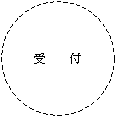 　□本人確認　　　確認書類：免・個・保・パ　番号(　　　　　　　　　　　　　　)　□盗難届出証明なし　　管轄警察署に電話確認　　　　　　　担当(　　　　　　　　)　□標識返納なし　　紛失届及び弁償金　受付者(　　　　　　　　)　□本人確認　　　確認書類：免・個・保・パ　番号(　　　　　　　　　　　　　　)　□盗難届出証明なし　　管轄警察署に電話確認　　　　　　　担当(　　　　　　　　)　□標識返納なし　　紛失届及び弁償金　受付者(　　　　　　　　)　□本人確認　　　確認書類：免・個・保・パ　番号(　　　　　　　　　　　　　　)　□盗難届出証明なし　　管轄警察署に電話確認　　　　　　　担当(　　　　　　　　)　□標識返納なし　　紛失届及び弁償金　受付者(　　　　　　　　)　□本人確認　　　確認書類：免・個・保・パ　番号(　　　　　　　　　　　　　　)　□盗難届出証明なし　　管轄警察署に電話確認　　　　　　　担当(　　　　　　　　)　□標識返納なし　　紛失届及び弁償金　受付者(　　　　　　　　)　□本人確認　　　確認書類：免・個・保・パ　番号(　　　　　　　　　　　　　　)　□盗難届出証明なし　　管轄警察署に電話確認　　　　　　　担当(　　　　　　　　)　□標識返納なし　　紛失届及び弁償金　受付者(　　　　　　　　)　□本人確認　　　確認書類：免・個・保・パ　番号(　　　　　　　　　　　　　　)　□盗難届出証明なし　　管轄警察署に電話確認　　　　　　　担当(　　　　　　　　)　□標識返納なし　　紛失届及び弁償金　受付者(　　　　　　　　)　□本人確認　　　確認書類：免・個・保・パ　番号(　　　　　　　　　　　　　　)　□盗難届出証明なし　　管轄警察署に電話確認　　　　　　　担当(　　　　　　　　)　□標識返納なし　　紛失届及び弁償金　受付者(　　　　　　　　)　□本人確認　　　確認書類：免・個・保・パ　番号(　　　　　　　　　　　　　　)　□盗難届出証明なし　　管轄警察署に電話確認　　　　　　　担当(　　　　　　　　)　□標識返納なし　　紛失届及び弁償金　受付者(　　　　　　　　)　□本人確認　　　確認書類：免・個・保・パ　番号(　　　　　　　　　　　　　　)　□盗難届出証明なし　　管轄警察署に電話確認　　　　　　　担当(　　　　　　　　)　□標識返納なし　　紛失届及び弁償金　受付者(　　　　　　　　)　□本人確認　　　確認書類：免・個・保・パ　番号(　　　　　　　　　　　　　　)　□盗難届出証明なし　　管轄警察署に電話確認　　　　　　　担当(　　　　　　　　)　□標識返納なし　　紛失届及び弁償金　受付者(　　　　　　　　)第三十四号様式